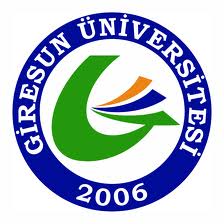 GİRESUN ÜNİVERSİTESİTIP FAKÜLTESİDÖNEM VI AKADEMİK TAKVİMİ2022-2023 EĞİTİM-ÖĞRETİM YILI2022– 2023 EĞİTİM ÖĞRETİM YILI DÖNEM VI EĞİTİM PROGRAMIDönem VI 12 ay kesintisiz devam eder. Aylara göre staj tarihleri aşağıdaki gibidir.DÖNEM VI 2022-2023 STAJ ROTASYON PLANIDÖNEM VI 2022-2023DÖNEM VI 2022-2023Başlayış Tarihi: 1 Temmuz 2022Bitiş Tarihi: 30 Haziran 2023STAJSTAJSTAJACİL TIPACİL TIPACİL TIP2 AyİÇ HASTALIKLARIİÇ HASTALIKLARIİÇ HASTALIKLARI1.5 AyÇOCUK SAĞLIĞI VE HASTALIKLARIÇOCUK SAĞLIĞI VE HASTALIKLARIÇOCUK SAĞLIĞI VE HASTALIKLARI1.5 AyHALK SAĞLIĞIToplum Sağlığı Merkezi: 5 günHALK SAĞLIĞIToplum Sağlığı Merkezi: 5 günHALK SAĞLIĞIToplum Sağlığı Merkezi: 5 gün1 AyAİLE HEKİMLİĞİAdli Tıp: 5 iş günüAİLE HEKİMLİĞİAdli Tıp: 5 iş günüAİLE HEKİMLİĞİAdli Tıp: 5 iş günü1 AyKADIN HASTALIKLARI VE DOĞUMKADIN HASTALIKLARI VE DOĞUMKADIN HASTALIKLARI VE DOĞUM1 AyGENEL CERRAHİGENEL CERRAHİGENEL CERRAHİ1 AyDAHİLİ ELEKTİFDAHİLİ ELEKTİFDAHİLİ ELEKTİF15 GünRadyolojiFiziksel Tıp ve RehabilitasyonRuh Sağlığı ve HastalıklarıDermatolojiRadyolojiFiziksel Tıp ve RehabilitasyonRuh Sağlığı ve HastalıklarıDermatolojiRadyasyon OnkolojisiÇocuk ve Ergen Ruh Sağlığı ve Hastalıkları15 GünCERRAHİ ELEKTİFCERRAHİ ELEKTİFCERRAHİ ELEKTİF15 GünGöz HastalıklarıKulak Burun ve Boğaz Hast.Kalp ve Damar CerrahisiOrtopedi ve TravmatolojiÜrolojiBeyin ve Sinir CerrahisiAnesteziyoloji ve ReanimasyonGöğüs CerrahisiÇocuk CerrahisiTıbbi PatolojiBeyin ve Sinir CerrahisiAnesteziyoloji ve ReanimasyonGöğüs CerrahisiÇocuk CerrahisiTıbbi Patoloji15 GünKARDİYOLOJİKARDİYOLOJİKARDİYOLOJİ15 GünGÖĞÜS HASTALIKLARIGÖĞÜS HASTALIKLARIGÖĞÜS HASTALIKLARI15 GünENFEKSİYON HASTALIKLARI VE KLİNİK MİKROBİYOLOJİENFEKSİYON HASTALIKLARI VE KLİNİK MİKROBİYOLOJİENFEKSİYON HASTALIKLARI VE KLİNİK MİKROBİYOLOJİ15 GünNÖROLOJİLOJİNÖROLOJİLOJİNÖROLOJİLOJİ15 Gün2022-2023 Eğitim-Öğretim Yılı Dönem 6 Rotasyon Çizelgesi2022-2023 Eğitim-Öğretim Yılı Dönem 6 Rotasyon Çizelgesi2022-2023 Eğitim-Öğretim Yılı Dönem 6 Rotasyon Çizelgesi2022-2023 Eğitim-Öğretim Yılı Dönem 6 Rotasyon Çizelgesi2022-2023 Eğitim-Öğretim Yılı Dönem 6 Rotasyon Çizelgesi2022-2023 Eğitim-Öğretim Yılı Dönem 6 Rotasyon Çizelgesi2022-2023 Eğitim-Öğretim Yılı Dönem 6 Rotasyon Çizelgesi2022-2023 Eğitim-Öğretim Yılı Dönem 6 Rotasyon Çizelgesi2022-2023 Eğitim-Öğretim Yılı Dönem 6 Rotasyon Çizelgesi2022-2023 Eğitim-Öğretim Yılı Dönem 6 Rotasyon Çizelgesi2022-2023 Eğitim-Öğretim Yılı Dönem 6 Rotasyon Çizelgesi2022-2023 Eğitim-Öğretim Yılı Dönem 6 Rotasyon Çizelgesi2022-2023 Eğitim-Öğretim Yılı Dönem 6 Rotasyon Çizelgesi2022-2023 Eğitim-Öğretim Yılı Dönem 6 Rotasyon Çizelgesi2022-2023 Eğitim-Öğretim Yılı Dönem 6 Rotasyon ÇizelgesiAAAAAAAAAAAABAŞL.BİTİŞAyA1A2A3A4A5A6A7A8A9A10A11A121.07.202215.07.2022Temmuzİç Hast.İç Hast.İç Hast.ÇSHÇSHÇSHHalk Sağ.Halk Sağ.NörolojiEnfeksiyonHalk Sağ.Halk Sağ.16.07.202231.07.2022Temmuzİç Hast.İç Hast.İç Hast.ÇSHÇSHÇSHHalk Sağ.Halk Sağ.EnfeksiyonNörolojiHalk Sağ.Halk Sağ.1.08.202215.08.2022Ağustosİç Hast.İç Hast.İç Hast.ÇSHÇSHÇSHAile Hek.Aile Hek.Aile Hek.Aile Hek.NörolojiEnfeksiyon16.08.202231.08.2022AğustosÇSHÇSHÇSHİç Hast.İç Hast.İç Hast.Aile Hek.Aile Hek.Aile Hek.Aile Hek.EnfeksiyonNöroloji1.09.202215.09.2022EylülÇSHÇSHÇSHİç Hast.İç Hast.İç Hast.NörolojiEnfeksiyonHalk Sağ.Halk Sağ.Aile Hek.Aile Hek.16.09.202230.09.2022EylülÇSHÇSHÇSHİç Hast.İç Hast.İç Hast.EnfeksiyonNörolojiHalk Sağ.Halk Sağ.Aile Hek.Aile Hek.1.10.202215.10.2022EkimHalk Sağ.Halk Sağ.NörolojiEnfeksiyonHalk Sağ.Halk Sağ.İç Hast.İç Hast.İç Hast.ÇSHÇSHÇSH16.10.202231.10.2022EkimHalk Sağ.Halk Sağ.EnfeksiyonNörolojiHalk Sağ.Halk Sağ.İç Hast.İç Hast.İç Hast.ÇSHÇSHÇSH1.11.202215.11.2022KasımAile Hek.Aile Hek.Aile Hek.Aile Hek.NörolojiEnfeksiyonİç Hast.İç Hast.İç Hast.ÇSHÇSHÇSH16.11.202230.11.2022KasımAile Hek.Aile Hek.Aile Hek.Aile Hek.EnfeksiyonNörolojiÇSHÇSHÇSHİç Hast.İç Hast.İç Hast.1.12.202215.12.2022AralıkNörolojiEnfeksiyonHalk Sağ.Halk Sağ.Aile Hek.Aile Hek.ÇSHÇSHÇSHİç Hast.İç Hast.İç Hast.16.12.202231.12.2022AralıkEnfeksiyonNörolojiHalk Sağ.Halk Sağ.Aile Hek.Aile Hek.ÇSHÇSHÇSHİç Hast.İç Hast.İç Hast.1.01.202315.01.2023OcakAcil TıpAcil TıpAcil TıpAcil TıpKHDKHDG. CerrahiG. CerrahiKardiyolojiGöğüs H.Seç. Cer.Seç. Dah.16.01.202331.01.2023OcakAcil TıpAcil TıpAcil TıpAcil TıpKHDKHDG. CerrahiG. CerrahiGöğüs H.KardiyolojiSeç. Dah.Seç. Cer.1.02.202314.02.2023ŞubatAcil TıpAcil TıpAcil TıpAcil TıpG. CerrahiG. CerrahiKHDKHDSeç. Cer.Seç. Dah.KardiyolojiGöğüs H.15.02.202328.02.2023ŞubatAcil TıpAcil TıpAcil TıpAcil TıpG. CerrahiG. CerrahiKHDKHDSeç. Dah.Seç. Cer.Göğüs H.Kardiyoloji1.03.202315.03.2023MartKardiyolojiGöğüs H.Seç. Cer.Seç. Dah.Acil TıpAcil TıpAcil TıpAcil TıpKHDKHDG. CerrahiG. Cerrahi16.03.202331.03.2023MartGöğüs H.KardiyolojiSeç. Dah.Seç. Cer.Acil TıpAcil TıpAcil TıpAcil TıpKHDKHDG. CerrahiG. Cerrahi1.04.202315.04.2023NisanSeç. Cer.Seç. Dah.KardiyolojiGöğüs H.Acil TıpAcil TıpAcil TıpAcil TıpG. CerrahiG. CerrahiKHDKHD16.04.202330.04.2023NisanSeç. Dah.Seç. Cer.Göğüs H.KardiyolojiAcil TıpAcil TıpAcil TıpAcil TıpG. CerrahiG. CerrahiKHDKHD1.05.202315.05.2023MayısKHDKHDG. CerrahiG. CerrahiKardiyolojiGöğüs H.Seç. Cer.Seç. Dah.Acil TıpAcil TıpAcil TıpAcil Tıp16.05.202331.05.2023MayısKHDKHDG. CerrahiG. CerrahiGöğüs H.KardiyolojiSeç. Dah.Seç. Cer.Acil TıpAcil TıpAcil TıpAcil Tıp1.06.202315.06.2023HaziranG. CerrahiG. CerrahiKHDKHDSeç. Cer.Seç. Dah.KardiyolojiGöğüs H.Acil TıpAcil TıpAcil TıpAcil Tıp16.06.202330.06.2023HaziranG. CerrahiG. CerrahiKHDKHDSeç. Dah.Seç. Cer.Göğüs H.KardiyolojiAcil TıpAcil TıpAcil TıpAcil TıpBBBBBBBBBBBBBAŞL.BİTİŞAyB1B2B3B4B5B6B7B8B9B10B11B121.07.202215.07.2022TemmuzAcil TıpAcil TıpAcil TıpAcil TıpKHDKHDG. CerrahiG. CerrahiKardiyolojiGöğüs H.Seç. Cer.Seç. Dah.16.07.202231.07.2022TemmuzAcil TıpAcil TıpAcil TıpAcil TıpKHDKHDG. CerrahiG. CerrahiGöğüs H.KardiyolojiSeç. Dah.Seç. Cer.1.08.202215.08.2022AğustosAcil TıpAcil TıpAcil TıpAcil TıpG. CerrahiG. CerrahiKHDKHDSeç. Cer.Seç. Dah.KardiyolojiGöğüs H.16.08.202231.08.2022AğustosAcil TıpAcil TıpAcil TıpAcil TıpG. CerrahiG. CerrahiKHDKHDSeç. Dah.Seç. Cer.Göğüs H.Kardiyoloji1.09.202215.09.2022EylülKardiyolojiGöğüs H.Seç. Cer.Seç. Dah.Acil TıpAcil TıpAcil TıpAcil TıpKHDKHDG. CerrahiG. Cerrahi16.09.202230.09.2022EylülGöğüs H.KardiyolojiSeç. Dah.Seç. Cer.Acil TıpAcil TıpAcil TıpAcil TıpKHDKHDG. CerrahiG. Cerrahi1.10.202215.10.2022EkimSeç. Cer.Seç. Dah.KardiyolojiGöğüs H.Acil TıpAcil TıpAcil TıpAcil TıpG. CerrahiG. CerrahiKHDKHD16.10.202231.10.2022EkimSeç. Dah.Seç. Cer.Göğüs H.KardiyolojiAcil TıpAcil TıpAcil TıpAcil TıpG. CerrahiG. CerrahiKHDKHD1.11.202215.11.2022KasımKHDKHDG. CerrahiG. CerrahiKardiyolojiGöğüs H.Seç. Cer.Seç. Dah.Acil TıpAcil TıpAcil TıpAcil Tıp16.11.202230.11.2022KasımKHDKHDG. CerrahiG. CerrahiGöğüs H.KardiyolojiSeç. Dah.Seç. Cer.Acil TıpAcil TıpAcil TıpAcil Tıp1.12.202215.12.2022AralıkG. CerrahiG. CerrahiKHDKHDSeç. Cer.Seç. Dah.KardiyolojiGöğüs H.Acil TıpAcil TıpAcil TıpAcil Tıp16.12.202231.12.2022AralıkG. CerrahiG. CerrahiKHDKHDSeç. Dah.Seç. Cer.Göğüs H.KardiyolojiAcil TıpAcil TıpAcil TıpAcil Tıp1.01.202315.01.2023Ocakİç Hast.İç Hast.İç Hast.ÇSHÇSHÇSHHalk Sağ.Halk Sağ.NörolojiEnfeksiyonHalk Sağ.Halk Sağ.16.01.202331.01.2023Ocakİç Hast.İç Hast.İç Hast.ÇSHÇSHÇSHHalk Sağ.Halk Sağ.EnfeksiyonNörolojiHalk Sağ.Halk Sağ.1.02.202314.02.2023Şubatİç Hast.İç Hast.İç Hast.ÇSHÇSHÇSHAile Hek.Aile Hek.Aile Hek.Aile Hek.NörolojiEnfeksiyon15.02.202328.02.2023ŞubatÇSHÇSHÇSHİç Hast.İç Hast.İç Hast.Aile Hek.Aile Hek.Aile Hek.Aile Hek.EnfeksiyonNöroloji1.03.202315.03.2023MartÇSHÇSHÇSHİç Hast.İç Hast.İç Hast.NörolojiEnfeksiyonHalk Sağ.Halk Sağ.Aile Hek.Aile Hek.16.03.202331.03.2023MartÇSHÇSHÇSHİç Hast.İç Hast.İç Hast.EnfeksiyonNörolojiHalk Sağ.Halk Sağ.Aile Hek.Aile Hek.1.04.202315.04.2023NisanAile Hek.Aile Hek.Aile Hek.Aile Hek.NörolojiEnfeksiyonİç Hast.İç Hast.İç Hast.ÇSHÇSHÇSH16.04.202330.04.2023NisanAile Hek.Aile Hek.Aile Hek.Aile Hek.EnfeksiyonNörolojiİç Hast.İç Hast.İç Hast.ÇSHÇSHÇSH1.05.202315.05.2023MayısHalk Sağ.Halk Sağ.NörolojiEnfeksiyonHalk Sağ.Halk Sağ.İç Hast.İç Hast.İç Hast.ÇSHÇSHÇSH16.05.202331.05.2023MayısHalk Sağ.Halk Sağ.EnfeksiyonNörolojiHalk Sağ.Halk Sağ.ÇSHÇSHÇSHİç Hast.İç Hast.İç Hast.1.06.202315.06.2023HaziranNörolojiEnfeksiyonHalk Sağ.Halk Sağ.Aile Hek.Aile Hek.ÇSHÇSHÇSHİç Hast.İç Hast.İç Hast.16.06.202330.06.2023HaziranEnfeksiyonNörolojiHalk Sağ.Halk Sağ.Aile Hek.Aile Hek.ÇSHÇSHÇSHİç Hast.İç Hast.İç Hast.